关于开展2022年度第三期申请律师执业人员集中培训的通知各位申请律师执业人员：2022年度第三期申请律师执业人员集中培训将于2022年11月21日举办,相关事宜如下：一、培训对象　根据集中培训新的组织原则（见律协网站），本期参加培训的人员为：2022年9月30日前通过实习申请（实习证号末四位0807之前）的所有符合培训条件的实习人员（见附件1）。二、培训方式受疫情影响，本期培训采用网络授课方式。此次培训采用钉钉软件系统授课，培训人员须提前下载钉钉系统，统一扫码加入“培训群”，群昵称为“学号+姓名”，后期培训信息会在群内发布。学号：按实习人员报名时的自然顺序生成，由工作人员填写。三、培训要求1、参加本期集中培训的实习人员除本人身体有重大疾病外，一律不得缺席。2、确需请假不能参加培训的实习人员，须提交请假说明（写明请假事由并加盖律所公章及律师主任签字）和医院诊断证明，发送至邮箱tjhyjy2022@126.com。3、无故不参加培训的人员，视为自动放弃培训资格，实习期内将不予安排培训。四、培训时间本次培训时间为2022年11月21日-12 月16日(不含周六、日)，为期四周。五、培训缴费及教材领取实习人员集中培训费共计1000元/人(包含书本费)。。缴费方式：现场采取微信或支付宝扫码支付（不收现金）。缴费发票领取：在《实习人员集中培训信息表》（见附件2）中登记开具发票的相关信息。缴费时间：11月14日-11月16日（三天）上午9:30—12:00，下午1:30—5:00缴费及教材领取地址：天津市河西区陈塘庄街嘉江道中海大厦5楼A505根据疫情防控政策，缴费人员须出示72小时核酸检测报告，绿色健康码，扫“场所码”方可进入现场。1、本人缴费和教材领取：请务必携带实习证原件及复印件。2、代领代缴：培训缴费和教材可由他人代缴代领，代缴须携带被代缴人员实习证原件及复印件，代领人的身份证原件及复印件。3、其他：因客观原因无法到现场缴费人员，可添加微信号16600450837进行确认缴费，教材采取邮寄方式发放，邮费顺丰到付。六、注意事项1、请参训人员认真阅读《培训须知》，按照相关规定请假及提交作业。2、请参训人员确保网络环境稳定，确保电子设备支持直播软件的使用，以此保证听课质量。3、请参训人员于11月20日18:00以后登陆律协官网会员平台个人管理系统查看本期集中培训讲课表。联系人：杨老师、李老师联系电话：022-65654722、 16600450837（同微信）附件：1.培训人员名单 2.实习人员集中培训信息表3.培训须知洪艺教育2022年11月8日附件12022年第三期集中培训实习人员名单附件2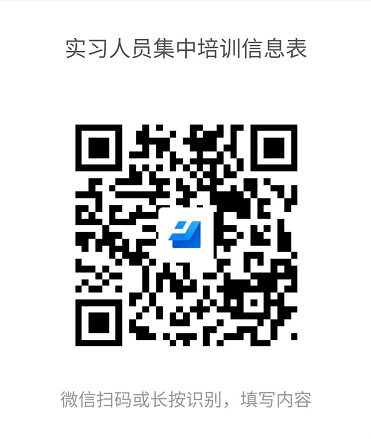 附件3培训须知(必读）—线上为了进一步加强实习集中培训期间的管理工作，结合当前疫情防控，切实做好本次培训工作，制定如下制度，提请各位参加培训人员注意：一、考勤制度培训期间，上、下午授课时间分别为4课时，培训人数以平台房间实际在线人数为准。培训期间，学员应提前做好上课准备工作，准时收看课程直播，保证全程在线学习。直播授课时长以直播系统后台导出数据为准。1、工作人员会每节课的课前、中间休息及课时结束时组织三次签到。任意一次没有签到成功且在签到后2分钟内没有联系工作人员的，按旷课（4课时）处理。2、工作人员将在课间进行不定期抽查点名，点名时要求进行连麦应答。如果学员拒绝应答或30秒内无应答则视为缺席，按旷课半天（4课时）计算。3、为了达到更好的培训效果，授课老师会与学员进行互动交流，如果学员拒绝应答或30秒内无应答则视为缺席，按旷课（4课时）处理。4、学员应保证全程在线学习。一节课离线时长不得超过5分钟，否则按旷课（4课时）处理。5、因直播系统、网络等不可抗力原因造成直播中断的，需重新开播，离线时长视实际情况酌情处理。6、有以下三种情况之一即视为本次集中培训考核不合格：（1）缺课达16课时以上的（包括有病、事假假条的）；（2）无故旷课8课时以上的；（3）有其它违纪行为的。实习人员可登录会员管理系统，在相应课程后提交请假说明（个人签字）。病假还需提供医院证明及律所情况说明（律所主任签字并加盖公章），事假需提供相应工作的凭证及律所情况说明（律所主任签字并加盖律所公章），否则按无故旷课处理。三、考核办法集中培训成绩的考核分三个方面：1、考勤； 2、课堂布置思考题（任选一道）；3、个人总结（2000字）情况。任意一项考核不合格即为集中培训考核不合格。1、考勤按照本须知第一条考勤制度进行统计。2、每位授课老师会在授课时候布置一道思考题作为培训考核的备选题，学员可以选择任意一位老师所留的思考题作为培训考核的考题进行回答，须有学员本人签名。经授课老师批阅，成绩不合格的不予结业。3、个人总结内容包括：集中培训各门课程的完成情况；自学、笔记、作业等工作的完成情况；参加培训后的体会和收获等。负责个人总结须有学员本人签名。采取抄袭课件、法条等手段凑字数的，抄袭往期实习人员个人总结的，总结内容与本期集中培训无关的，一经发现，视为考核不合格。4、实习人员应在培训结束3天内，将思考题及个人小结以扫描件方式发送至指定邮箱，邮件标题为“学号+姓名+思考题课程的名称/个人小结”。未在规定时间发送或者以他人名义发送个人总结及作业的，按照考核不合格处理。由于学员较多，请严格按照规定的邮件标题发送邮件。对于未注明邮件标题的邮件，工作人员将在原邮件的基础上进行“回复”，提示该学员重新发送。如仍不能按照要求书写邮件标题，在规定时间内发送邮件，工作人员将忽略此邮件，按照考核不合格处理。在规定时间内重复发送邮件，并未做任何说明，一律以最新发送为最终提交邮件。5、考核结果（1）考核不合格的实习人员，重新免费参加集中培训。（2）考核合格的实习人员，由市律师协会统一发放《集中培训结业证》。序号姓名实习证号实习律师事务所杨雨02002205110240天津唯辩律师事务所邢琳02002205110143天津文诺律师事务所姜博浩02002205110148天津文诺律师事务所朱润清02002205110189天津筠轩律师事务所徐皓02002205110204天津坤威律师事务所杨文静02002205210365天津允公律师事务所赵玮02002205210374天津展格律师事务所袁义梵02002206110398北京盈科（天津）律师事务所周凡儿02002206210478天津富永律师事务所魏若荃02002207110607天津击水（南开）律师事务所李艳红02002201210002天津朗通津辉律师事务所李雪02002201210011天津泰达律师事务所陈冉02002202110016天津天关律师事务所林雯娟02002202210020天津张盈律师事务所孙超02001809110569天津卓旭律师事务所白子纯02002007110543天津方思律师事务所刘芳成02002203210037北京盈科（天津）律师事务所敦姗姗02002203210045天津万钧律师事务所王彬02002203110046天津善川律师事务所秦一02002203210047天津津凡诚律师事务所张震02002203110049天津刘会利律师事务所古爱颖02002203210052天津莫道律师事务所黄晓楠02002203210053天津德熙律师事务所刘春晓02002203110055天津康友律师事务所靳萍萍02002203210056国浩律师（天津）事务所丁佳钰02002204210061 天津华盛理律师事务所刘刚02002204110062天津东方律师事务所张潇欲02002204210063天津树刚律师事务所辛建平02002204110064天津天一律师事务所李宗翰02002204210065天津张盈律师事务所侯一男02002204110066天津行通律师事务所谢玉璘02002204110072北京嘉润（天津）律师事务所张泰瑶02002204110073北京盈科（天津）律师事务所刘娜02002204210074天津胜煜达律师事务所王玉双02002204110075北京中伦文德（天津）律师事务所惠一峻02002204110076天津浦丰钜信律师事务所綦雅文02002204210077天津浦丰钜信律师事务所恩玉荣02002204210080天津金诺律师事务所刘雅奇02002204210083天津万钧律师事务所郭金婉02002204210086国浩律师（天津）事务所杜梦飞02002204110087天津景贤律师事务所孙夕涵02002204210088天津聚伟律师事务所李超02002204210091天津晟昊律师事务所谢国海02002204110094天津景贤律师事务所唐艺翾02002204210096天津晟昊律师事务所张青02002204210097北京德恒（天津）律师事务所张耀辉02002204210098天津茂驰律师事务所李宗霖02002204210100天津则立律师事务所李欣泽02002204110101天津臻金律师事务所潘鹤02002204210102北京德和衡（天津）律师事务所徐孟娟02002204210104国浩律师（天津）事务所张瀚文02002204110106天津韶钧律师事务所卢笑燃02002204110107北京百伦（天津）律师事务所宋海莹02002105210381北京中盾（天津）律师事务所张棕淋02002203110058天津木梓律师事务所云雯02002104210197天津景贤律师事务所李波02002205210112天津万钧律师事务所郭雅鑫02002205210116天津玖臻律师事务所王珍珠02002205210119天津维尚律师事务所韩鹏02002205210122天津津凡诚律师事务所董宝萃02002205210126天津同汇律师事务所李庆洁02002205210128天津东方律师事务所张晓萱02002205210131天津张盈律师事务所方喜昌02002205110133天津瀚洋（津南）律师事务所张博02002205110137天津益建律师事务所吴淑燕02002205210138国浩律师（天津）事务所阎庆龙02002205110139天津行安律师事务所陈文煊02002205110142天津金诺律师事务所孙琳02002205210146天津华盛理律师事务所徐跃02002205110147天津融汇律师事务所朱琳02002205110149天津嘉信律师事务所吴莉丽02002205210150天津知方律师事务所马骏02002205110153天津本诚律师事务所田晓芃02002205110155天津言若律师事务所田青翠02002205210157天津本诚律师事务所席镜媛02002205210159天津汇伟律师事务所杨盛艺02002205210161天津昌朋律师事务所曹璐璐02002108210833天津港山律师事务所刘婕02002205210169北京大道政通（天津）律师事务所艾建佳02002205110170天津舸潮律师事务所田鸽02002205210172北京一格（天津）律师事务所李金乘02002205110174天津宗汇律师事务所林皓月02002205210175天津微腾律师事务所季楠02002205110176天津银河律师事务所赵义02002205210177天津晟昊律师事务所孟庆玲02002205210178天津毅成兴律师事务所石兵兵02002205110179天津维尚律师事务所李楠02002205210180天津大有律师事务所张乐02002205110182天津海庭律师事务所段慧励02002205110184北京一格（天津）律师事务所张静宇02002205110186天津巨昆律师事务所刘玉良02002205110187天津秦天律师事务所曹伟慧02002205210188天津玖臻律师事务所何疏桐02002205210190天津北东律师事务所赵德海02002205110192天津华先律师事务所陈岩02002205210193天津宗嘉律师事务所星亮02002205110194天津安久百承律师事务所李琪02002205210196天津秦天律师事务所张霞02002205210198天津方思律师事务所汲佩瑶02002205210199天津擎盾律师事务所刘雪凯02002205110201天津君枭律师事务所阎君02002205210209天津约途律师事务所马俪宁02002205210212天津昂特律师事务所李雪颖02002205210214天津聚伟律师事务所辛玉涛02002205110216北京盈科（天津）律师事务所关晶02002205210217天津唯睿律师事务所于子尧02002205210218国浩律师（天津）事务所韩帅02002205110219 北京德恒（天津）律师事务所苏子睿02002205210221天津微腾律师事务所孙振河02002205110222天津沐熙律师事务所杜娇娇02002205210228天津景贤律师事务所赵冬02002205210229天津标高律师事务所陈卓02002205110231天津善川律师事务所宋瑞瑞02002205210234天津厚衡律师事务所康丽莹02002205210236天津嘉德恒时律师事务所张明璇02002205110237天津观潮律师事务所刘睿智02002205110238天津江旭律师事务所刘搏洋02002205110239天津易盈律师事务所王茜茜02002205210241天津领逸律师事务所张小仙02002205210242天津坤鹏律师事务所耿培铭02002205210243天津光尘律师事务所薛瑶02002205210244北京康达（天津）律师事务所徐迟02002205110245天津四方君汇律师事务所王鹏02002205110248天津得安律师事务所沙鹏爽02002205210250天津乾晖律师事务所王方02002205210254天津仁合律师事务所李诗语02002205210258天津浩思律师事务所李倩02002205210262天津东方律师事务所李紫薇02002205210263天津兰鼎律师事务所张迪02002205210264国浩律师（天津）事务所刘井海02002205110265天津七略律师事务所朱小杰02002205210267天津仁合律师事务所刘洪林02002205110269天津天循律师事务所邢昀02002205210271天津君朋律师事务所杜军02002205110272天津张盈律师事务所袁小钧02002205210275北京京悦（天津）律师事务所吕华祥02002205110278天津光尘律师事务所周萱02002205210279天津晓章律师事务所杨俊锋02002205110284天津东法律师事务所刘高华02002205110288天津仁合律师事务所钱泓淼02002205210289北京京悦（天津）律师事务所李大为02002205110290上海锦天城（天津）律师事务所曹雅琦02002205210292上海锦天城（天津）律师事务所陈瑞杰02002205110295天津泉旺律师事务所冯智俍02002205110297天津晓章律师事务所苗菲02002205210298北京京师（天津）律师事务所赵烨垚02002205110303天津金诺律师事务所孙贝贝02002205210307上海锦天城（天津）律师事务所徐子舒02002205210308天津益业律师事务所李楠02002205210310天津翠亨律师事务所陈喆02002205210311天津东方律师事务所赵鹏02002205110312天津坻京律师事务所徐志洁02002205210314天津金洛律师事务所步海员02002205110315天津韶钧律师事务所齐芳02002205210316天津东方律师事务所任熠瑄02002205210321天津泰世天铖律师事务所高宇02002205210322北京百瑞（天津）律师事务所张宜02002205210323北京嘉润（天津）律师事务所冯慧勇02002205110324天津易盈律师事务所王相乾02002205110326北京百瑞（天津）律师事务所王群涵02002205210328天津纳海律师事务所刘晓晨02002007210496天津聚曾律师事务所陈雅楠02002205210329天津海畅律师事务所李明02002205110330天津誉仑律师事务所吴蒙02002205110334天津云杰律师事务所韩筠熙02002205110335天津唯辩律师事务所庄严02002205110336天津茂驰律师事务所程文广02002205110338天津国嘉律师事务所高亮02002205110339天津四方君汇律师事务所张耀丹02002205210340天津卓纳律师事务所曹宇轩02002205110341天津精诚律师事务所张志伟02002205110344天津亨通律师事务所刘光02002205110346天津秉钧律师事务所马帅02002205110348天津世杰律师事务所刘媛02002205210349天津君利律师事务所李晓阳02002205210353天津善川律师事务所许兆禹02002205110354天津云杰律师事务所杜世川02002205110355上海锦天城（天津）律师事务所田震02002205210358国浩律师（天津）事务所刘鹏鹏02002205110359北京炜衡（天津）律师事务所王晨阳02002205110361天津张盈（滨海）律师事务所纪维彤02002205210362天津瑞宇律师事务所王玉静02002205210364天津盛津律师事务所李玉贺02002205110366天津四恒律师事务所魏心怡02002205210368天津承前律师事务所朱广佳02002205210369天津朗文律师事务所秦楠02002205110370天津东方律师事务所赵世骏02002205110372天津奥德律师事务所何柳凝02002205210373上海锦天城（天津）律师事务所段筱琳02002205210376北京观韬中茂（天津）律师事务所李倩02002205210378上海靖予霖（天津）律师事务所宋德一02002205110379天津兴朗律师事务所王康熙02002205110382天津大有律师事务所李彦霖02002205110384天津钧兴律师事务所张伟琛02002108110796天津秉钧律师事务所李旭02002206110387天津宣昀律师事务所余文瑞02002206210389北京盈科（天津）律师事务所李琢02002206210391天津瀛略律师事务所刘增宝02002206110394天津莫道律师事务所张梦瑶02002206210396天津存合律师事务所张彦升02002206110399天津本诚律师事务所鲁欣然02002206210402上海申浩（天津）律师事务所朱自千02002206110403天津同汇律师事务所郭俊鸿02002206210404天津创慧律师事务所刘兆睿02002206110405天津优法律师事务所汪乐02002206110406天津优法律师事务所叶云飞02002206110408天津江旭律师事务所尹帆02002206110412天津津联律师事务所张志楠02002206110413北京德恒（天津）律师事务所刘江江02002206110415天津安泽海森律师事务所李晶02002206210416天津君匡律师事务所孙悦02002206210417天津杜若律师事务所冯健健02002206110419天津树刚律师事务所徐婉鑫02002206210420国浩律师（天津）事务所张国兴02002206110421天津云杰律师事务所郭文02002206110422天津冠浩律师事务所孙海东02002206110423天津世宏律师事务所江月央02002206210424天津津远律师事务所李欣02002206210425国浩律师（天津）事务所付佳伦02002206110428北京德恒（天津）律师事务所丁春扬02002206110429北京圣运（天津）律师事务所翟洪洋02002206110434天津澍泽律师事务所苏明娟02002206210438天津华盛理律师事务所冯京02002206210440北京大成（天津）律师事务所王树强02002206110442天津中百律师事务所周雅琨02002206210446天津专威律师事务所丁晗02002206110448北京达晓（天津）律师事务所任娱慧02002206210451天津致方律师事务所李梦苓02002206210452天津金诺律师事务所刘桂华02002206210455北京德恒（天津）律师事务所杨义兴02002206110458天津儒法律师事务所黄娟02002206210460天津益德骊通律师事务所崔书文02002206110464广东华商（天津）律师事务所仰满荣02002206210465天津大有律师事务所邢维旺02002206110466北京中盾（天津）律师事务所王建军02002206110468天津云杰（河西）律师事务所张钰深02002206210469天津允公律师事务所黄丽阳子02002206210472天津易胜合律师事务所翟璐02002206210473天津瀚洋（津南）律师事务所戴琳02002206210474广东华商（天津）律师事务所王双02002206210475天津华盛理律师事务所任世路02002108110791天津睿度律师事务所刘卓02002206210479国浩律师（天津）事务所刘阳02002206210480天津鼎运律师事务所沈川棋02002206110481天津星火律师事务所赵光耀02002206110485天津奥德律师事务所张佳琪02002206110490天津君利律师事务所李振02002206210493天津益清（滨海）律师事务所高梦瑶02002206210494天津景贤律师事务所夏晨瑶02002206210497天津大有律师事务所徐鑫02002206110498天津益建律师事务所王蕊02002206210501天津毅成兴律师事务所赵中凯02002206110504北京百伦（天津）律师事务所魏子豪02002206110507北京盈科（天津）律师事务所孙静02002206210510天津双盈律师事务所于欣02002206210512天津大有律师事务所谭林02002206110514北京华泰（天津）律师事务所徐静文02002206210516北京盈科（天津）律师事务所胡悦02002206210518北京盈科（天津）律师事务所杨睿02002206210520天津昌朋律师事务所李涛02002206110521 天津久创律师事务所蒲婷睿02002206210522天津则立律师事务所吕承泽02002206110524天津蓝德律师事务所曲乃舒02002206210525天津津联律师事务所蔡艺博02002206210527天津沙原律师事务所黄俊娴02002206210528泰和泰（天津）律师事务所段海萍02002206210529天津森宇律师事务所高丽丽02002206210530天津瑞雁律师事务所王渝宁02002206110531天津津海律师事务所张敏02002206210532泰和泰（天津）律师事务所刘菁雯02002206210533北京中伦文德（天津）律师事务所刘政02002206110535天津昭元律师事务所田金阁02002206110539北京君泽君（天津）律师事务所刘雅琦02002206210540天津安久百承律师事务所耿灿雷02002207110541上海申伦（天津）律师事务所魏晨阳02002207210543北京道可特（天津）律师事务所傅思睿02002207110544天津丰见律师事务所周佳美02002207210545天津允诚律师事务所袁晓丹02002207210549天津云舜律师事务所胡建国02002207110550北京安理（天津）律师事务所崔文静02002207210552天津金洛律师事务所白智方02002207110553天津莫道律师事务所乔宏伟02002207110554天津昭元律师事务所曹磊02002207110556天津帝林律师事务所王雁兵02002207110558天津华盛理律师事务所勾佳慧02002207210561天津泰达律师事务所王立娟02002207210562天津滨新律师事务所余丹丹02002207210563天津和诺昇嘉律师事务所顾妍02002207210564天津德欣律师事务所于倩雯02002207210565北京达晓（天津）律师事务所宁伟02002207110568天津君辉律师事务所谭庆02002011110858天津江旭律师事务所白如冰02002207210570天津木梓律师事务所孙姗姗02002207210572天津安锴律师事务所尹兆君02002207210576天津大有律师事务所王彬02002207210577天津峰尚律师事务所刘进前02002207110578天津四方君汇律师事务所赵文晶02002207210579天津观典律师事务所张树茂02002207110581天津观典律师事务所张国栋02002207110582泰和泰（天津）律师事务所李沛泽02002207110586北京百瑞（天津）律师事务所刘林02002207110587北京盈科（天津）律师事务所赵欣悦02002207210589天津益清律师事务所尧文燕02002207210590北京金台（天津）律师事务所王伟跃02002104110217天津相臣律师事务所刘欢02002207210591天津大有律师事务所刘思晴02002207210592天津胜硕律师事务所吴爽祎02002207210593天津德欣律师事务所叶丽梅02002207210594北京盈科（天津）律师事务所郑桂华02002207210596天津诺清律师事务所代艳琳02002207210598天津双阅律师事务所马军辉02002207210599天津聚伟律师事务所马璐飞02002207210601天津益清律师事务所王帅02002207210603天津三月风律师事务所韩松02002207110604天津冠浩律师事务所高新媛02002207210605天津同汇律师事务所季漫02002207210608天津贤达律师事务所胡学海02002207110609广东华商（天津）律师事务所董寅贵02002207110610上海瀛泰（天津）律师事务所苏轲02002207110611天津君辉律师事务所张蔷02002207210612天津聚伟律师事务所郝国麟02002207110613天津建嘉律师事务所杨璐璐02002207210614天津杰森律师事务所李欣邑02002207210615北京德恒（天津）律师事务所张妍婷02002207210618天津益清律师事务所邓红菲02002207210620天津择鑫律师事务所张昀悦02002207210621天津高地律师事务所谢斐02002207110622天津君辉律师事务所王琛02002207210625天津大有律师事务所陈关胜02002207110626天津建嘉律师事务所张俊哲02002207210627天津君申律师事务所任江华02002207210628北京华泰（天津）律师事务所刘阳02002207110629天津朗杰律师事务所刘玮02002207110631天津沐熙律师事务所冯啓萌02002207210632天津莫道律师事务所王英杰02002207210633天津澍泽律师事务所叶子轩02002207110636天津嘉德恒时律师事务所杨喜荣02002207210637天津津淦律师事务所赵莹莹02002207210639天津君辉律师事务所马彦楠02002208210642北京盈科（天津）律师事务所刘彬02002208110643国浩律师（天津）事务所许亚舟02002208110644天津融汇律师事务所李笑笑02002208210645天津国鹏律师事务所王伟荣02002208110647天津玺名律师事务所朱艳顶02002208110648天津张盈律师事务所刘文超02002107110717北京大成（天津）律师事务所赵婷婷02002208210650北京大成（天津）律师事务所李宝佳02002208210651天津和受益律师事务所刘玉杰02002208210652天津瑞宇律师事务所申敬仁02002208110653国浩律师（天津）事务所刘溪02002208210654天津昊哲律师事务所唐妍02002208210655天津沙原律师事务所李洋02002208110656天津宸寰律师事务所彭云02002208210658天津善川律师事务所梁晓光02002208110659北京京师（天津）律师事务所郭正义02002208110660天津兴朗律师事务所马楠02002208210661上海中派（天津）律师事务所马振02002208110662天津俊联律师事务所赵星楠02002208210663天津赢洲律师事务所李博文02002208110664天津安晋律师事务所王秋成02002208110665天津易胜合律师事务所关馥圆02002208210666天津贤达律师事务所石凯02002208110667天津政联律师事务所于丹丹02002208210668天津国三奥律师事务所张慧妍02002208210669天津云川律师事务所高鹏超02002208110670天津律森律师事务所汤伟02002208110671天津兆耀律师事务所况晓艳02002208210672天津景贤律师事务所王欣彤02002208210673北京炜衡（天津）律师事务所吉月02002208210674天津福臻律师事务所梁羽曈02002208210675天津四方君汇律师事务所杨旭洲02002208110676天津景贤律师事务所刘川麟02002208110677天津四方君汇律师事务所李颖02002208210678天津亚大律师事务所郝晓雷02002208110679天津金诺律师事务所丁雅璐02002208210680北京德恒（天津）律师事务所赵文静02002009210669天津建极律师事务所臧新宇02002208210681天津新华律师事务所梁津頔02002208110682天津云诺律师事务所肖丙宇02002208210683天津昭元律师事务所张琨02002208210684上海锦天城（天津）律师事务所王晓倩02002208210685天津云兑律师事务所付忠洋02002208110686天津臣唐律师事务所马文翰02002208110687天津融汇律师事务所田若羲02002208210688天津益建律师事务所孔龙02002208110689北京炜衡（天津）律师事务所陈万学02002208110690天津茂驰律师事务所吕文丽02002208210691北京德恒（天津）律师事务所胡启扬02002208110692北京炜衡（天津）律师事务所李情02002208210693天津纳淼律师事务所任冲02002208210694天津金诺律师事务所丁雪莹02002008210561天津港山律师事务所任洁02002108210793天津泰达律师事务所杨瑞枝02002208210695天津长丰律师事务所权姣02002009210665北京盈科（天津）律师事务所王雪颖02002208210696北京盈科（天津）律师事务所刘佳02002208210697天津师汇律师事务所刘东玥02002208210698天津德度律师事务所李红子02002108210750天津攀高律师事务所丁香凝02002208210699 天津金诺律师事务所李情02002208110700天津玺名律师事务所郭泽宇02002208110701天津双阅律师事务所陆睿02002208110702北京华泰（天津）律师事务所辛鑫02002208210703天津允公律师事务所雷晓敏02002208210704天津国三奥律师事务所刘释泽02002208210705天津德唯律师事务所张笑笑02002208210706天津国三奥律师事务所雷香02002208210707 天津击水律师事务所孙建红02002208210708北京盈科（天津）律师事务所王琳02002208210709北京盈科（天津）律师事务所赵鸿02002208210710北京盈科（天津）律师事务所付子爱02002208210711天津择鑫律师事务所李华美02002208210712天津澄松律师事务所夏静娴02002208210713天津中津至德律师事务所杨沂霖02002208110714天津啸宇律师事务所李志鹏02002208210715天津亚大律师事务所纪文韬02002208210716天津张盈律师事务所毛艺霖02002208210717国浩律师（天津）事务所刘哿02002208210718天津泰达律师事务所张沛然02002208110719天津凌宇律师事务所寇叶02002208210720天津辰一律师事务所张之琛02002208110721天津亨通律师事务所王崇瑀02002208210722天津行深律师事务所向珈昀02002208210723天津方度律师事务所郑淑瑞02002208210724天津益清（滨海）律师事务所唐翌翔02002208110725天津则立律师事务所张良娜02002208210726北京君泽君（天津）律师事务所李文博02002208110727天津中况律师事务所王婷02002208210728天津益清律师事务所李菁02002208210729天津致行律师事务所溥恩瑜02002208210730北京中伦文德（天津）律师事务所贯鑫02002209210731天津安泽海森律师事务所王景硕02002209110732天津通致纶律师事务所刘家玮02002209110733天津津联律师事务所赵起超02002209210734天津翠亨律师事务所尤晓枫02002209210735北京德恒（天津）律师事务所赵健02002209110736北京恒都（天津）律师事务所唐芃芃02002209210737天津修达律师事务所李爽02002209210738天津允公律师事务所贾胜凯02002209110739天津宗汇律师事务所赵雨萌02002209210740天津益清律师事务所贾谷瑶02002209210741北京兰台（天津）律师事务所张凯瑞02002109110899天津沃恒律师事务所石宇02002209210742天津君恒律师事务所陈玉飞02002209210743天津宝砚律师事务所王海龙02002209110744北京德和衡（天津）律师事务所李鸿宇02002209110745天津泰世天铖律师事务所魏倩倩02002209210747上海锦天城（天津）律师事务所乔宇02002209210748天津汇川律师事务所阚学军02002209110749天津冠浩律师事务所杜鹃02002209210750北京浩天（天津）律师事务所刘阳02002209110751天津津澍律师事务所祁鸣02002209110752天津捍正律师事务所马爽02002209210753天津聚曾律师事务所武大愚02002209110754天津君辉律师事务所王鸿爱02002209210755北京炜衡（天津）律师事务所张森02002209110756泰和泰（天津）律师事务所李惠子02002209210757天津行通律师事务所徐鹏02002209110758天津益清律师事务所杨菲02002209210759天津永亮律师事务所王永钰02002209210760天津思盈律师事务所张兴02002209110761天津子平律师事务所陈继尧02002209210762北京汉韬（天津）律师事务所薛蕊02002209210763北京盈科（天津）律师事务所张韩02002209210764天津三凯律师事务所王玲玲02002209210765天津政联律师事务所杨小波02002209110766天津政联律师事务所何石02002209110767天津群胜律师事务所马宪峰02002209110768北京东卫（天津）律师事务所张楚02002209210769天津行通律师事务所王愫羽02002209210770天津森特律师事务所陈朦02002209210771天津雄成律师事务所李建颖02002209110772天津硕鼎律师事务所孙月红02002209210773天津景贤律师事务所郑梦雨02002209210774上海建纬（天津）律师事务所管浩东02002209110775北京德恒（天津）律师事务所梁明晓02002209210776国浩律师（天津）事务所步学昊02002209110777北京一格（天津）律师事务所李慧巍02002209210778北京盈科（天津）律师事务所朱宇生02002209110779北京德恒（天津）律师事务所王毅02002209110780天津中辅律师事务所苏敬涵02002209210781天津张盈（滨海）律师事务所王玉莹02002209210782天津世宏律师事务所马悦02002209210783北京安理（天津）律师事务所潘惠容02002209210784天津五君律师事务所孔令雨02002209110785北京京师（天津）律师事务所吴心悦02002209110786北京浩天（天津）律师事务所郑聪02002209210787北京兰台（天津）律师事务所韩阳02002209110788天津赢洲律师事务所杨钰涵02002209210789北京盈科（天津）律师事务所王世博02002209110790北京浩天（天津）律师事务所耿阳02002209110791天津君荐律师事务所陈聪02002209210792北京炜衡（天津）律师事务所张曦02002209210793天津君耀律师事务所乔楚02002209210794国浩律师（天津）事务所曹冰02002209210795泰和泰（天津）律师事务所张燕霞02002209210796天津昭元律师事务所张禾佳02002209210797天津兆银律师事务所赵志明02002209110798北京盈科（天津）律师事务所马翠翠02002209210799天津德唯律师事务所许洁02002209210800天津君辉律师事务所王果02002209210801天津宗汇律师事务所朱德安02002209110802天津创慧律师事务所魏亚男02002209210803 国浩律师（天津）事务所王兴华02002209110804天津君辉律师事务所齐跃02002209210805天津张盈律师事务所张中豪02002209110806天津金洛律师事务所孙硕02002209210807天津景贤律师事务所